Considerando o Art. 24 do Edital Prosis n° 07/2019, é obrigatório fazer referência ao apoio PROSIS e utilizar marca institucional específica em cartazes, banners e quaisquer outro material de divulgação das propostas de promoção da saúde aprovadas. A seguir, compartilhamos três modelos oficiais de logos sem plano de fundo. Todas, portanto, poderão ser utilizadas com as mais diversas cores, atendendo à multiplicidade de artes de divulgação que serão criadas pelas equipes executoras. Não serão permitidas alterações nas cores das logos oficiais.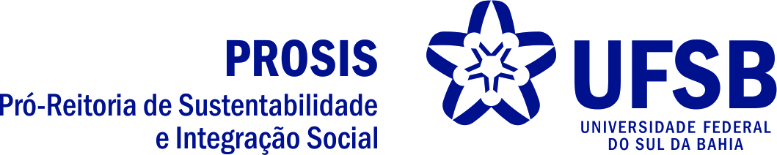 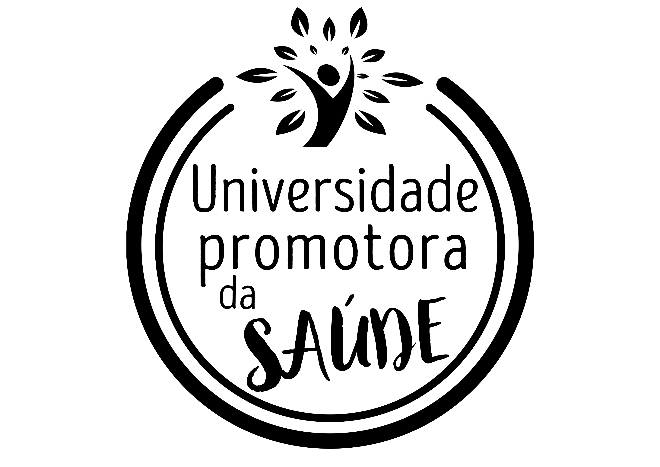 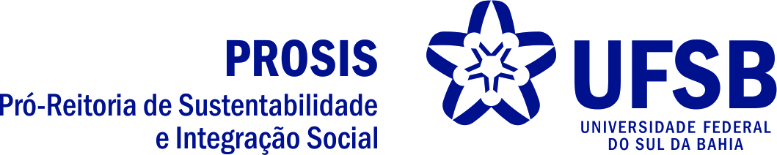 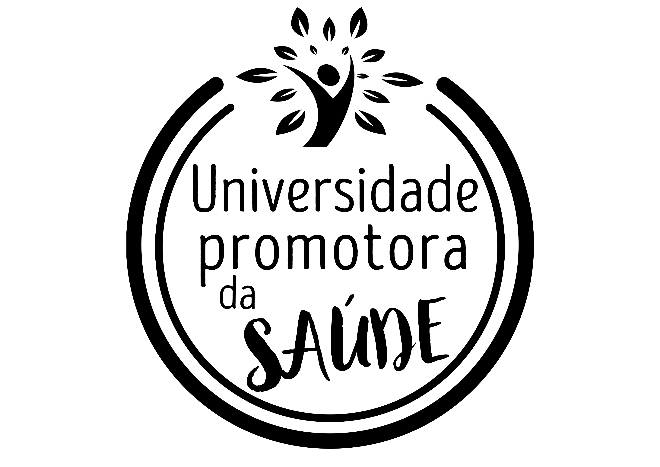 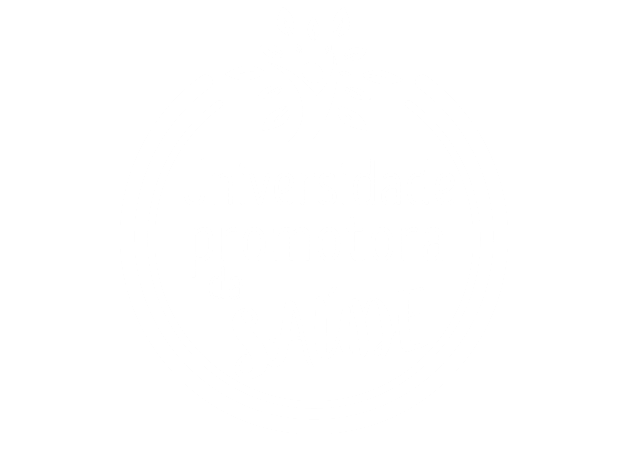 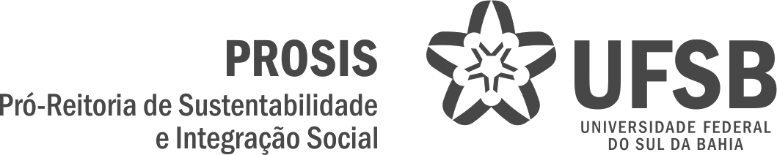 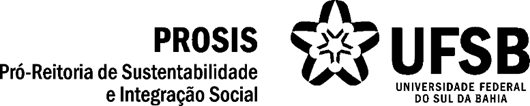 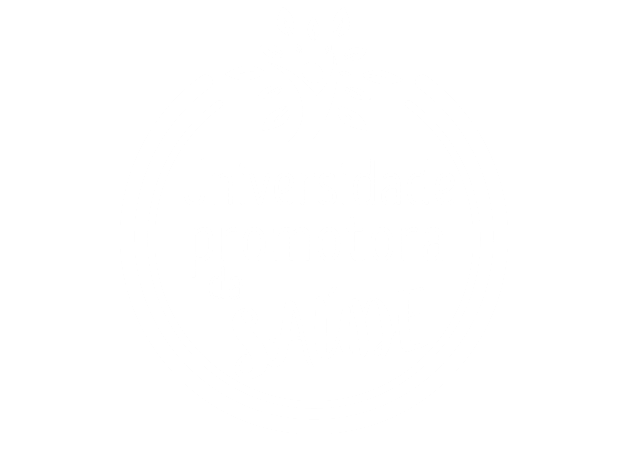 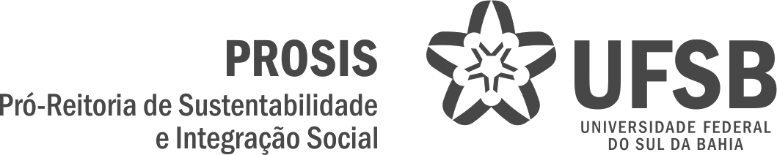 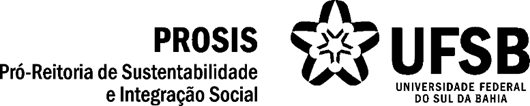 